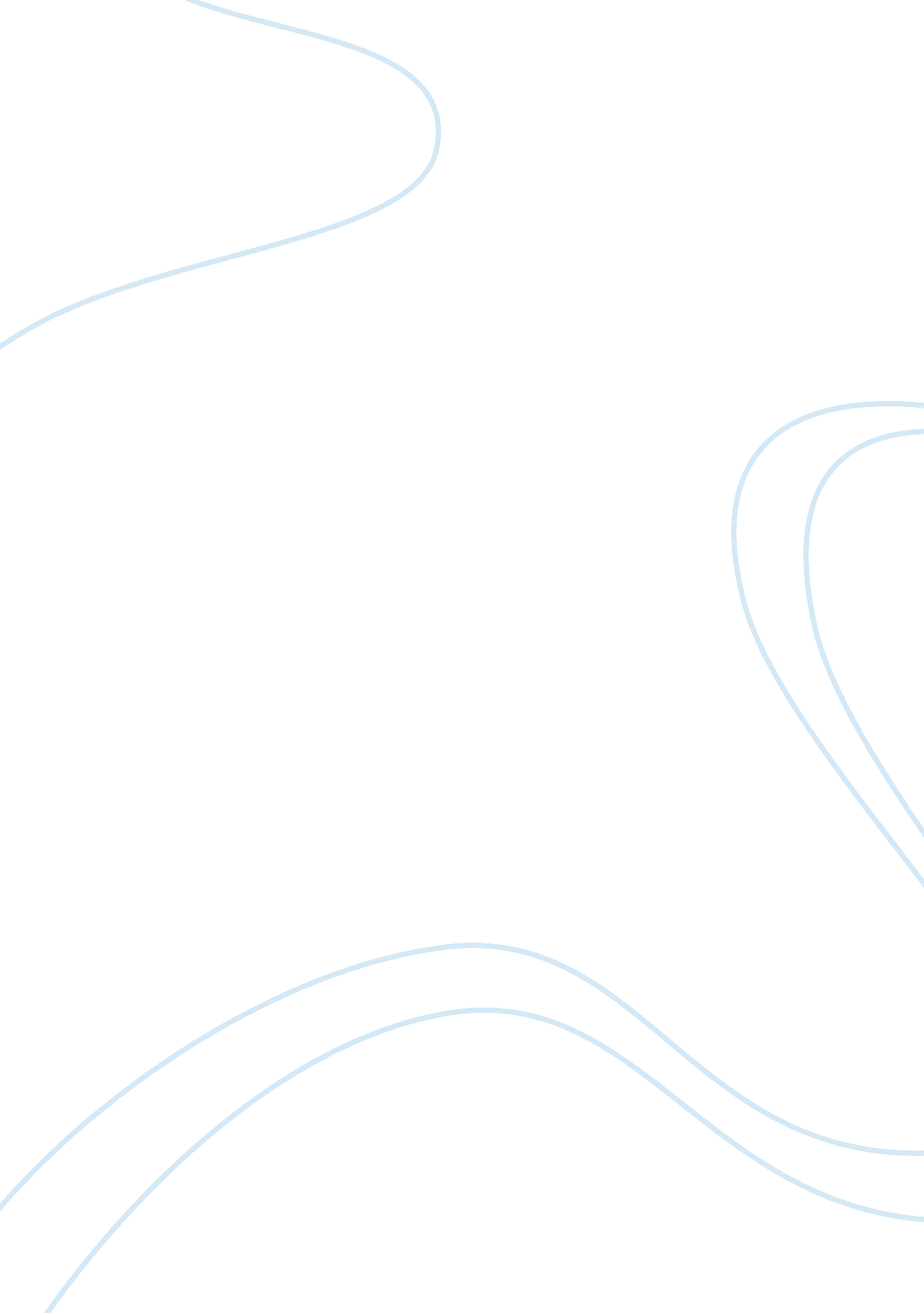 Free essay on a reflectiveSociology, Community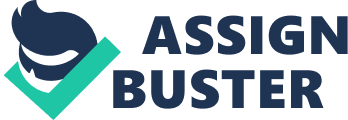 Reflective essay This study period had many activities that encouraged learning, the perspective of which was captivating and result oriented. The captivating part of this semester was the research project that was to be completed by all of us. We were to chose a topic and write on it. Information was to come from research of all literature. 
For me, finding a research project was not hard. This is because I am a member of a number of nongovernmental organizations, which concentrate on projects that relate themselves to the state of the earth now. The trainings offered from them opened my mind to select a research topic that relates to the environment and social conditions of people. To me, this is a good set of issues to put as a topic. 
After identifying our research topic, we formed group. The main purpose of our group was to research every aspect of the topic to the maximum. At the beginning, this was difficult because not all the group members had the same ideas as I had. Nevertheless, we managed to unify our ideas by ensuring that everyone participated in the initial research process. Working as a group broadened our ability to research and encouraged us to read more. It even broadened our scope of study. For this reason, I prefer working in a group than working as an individual. 
Each group member was given a subtopic to research on and a subgroup formed between members who had a subtopic that is closely related. The results were discussed through emails between members and chat. The second to results were sent to a unique email that was to serve as temporally during the research period. After receivership of the research, the group leader then phrased them to one document, which was then discussed later o by all the members of the group. A final draft was to be made after the three-day discussions. 
The discussions were very interesting. Each member contributed to the brainstorming part of the discussion. The ideas given by each member were recorded because they had a point or two to contribute to the final paper that we had. During the discussion sessions, the thesis statement was also written. Though it was hard, we finally agreed on a general statement that includes half of the group ideology of our thesis. In addition, the outline of our research was formed in the second day of the three-day discussion. 
The above aspects in the group discussions aided writing my research. It added to the contents that I had and provided me with a simplified approach to writing a research project, by provision of an outline. The remaining part was citation of the resources provided by the members of the group. I researched from the internet and communication skills books, which empowered me with knowledge on citation techniques. I used the techniques in all my citations. 
After completing my research, with the aid of my supervisor, I was able to correct mistakes on it in time. I proofread my introduction and my conclusion successfully without challenges except shortening my words and adding vocabularies that best explain my research. 
I was able to complete my research on time. I followed the guidelines and the format provided by my teacher to the latter. My supervisor provided me with further guidance to writing my research and I followed his advice. Next time I will follow the same route in completing my research. 